      FINALI FUTSAL REGIONALI     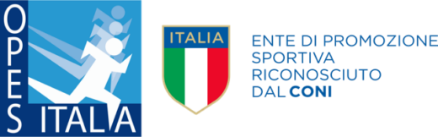 OPES CAMPANIA25  MAGGIO 2019UNDER 19CAMPO N° 10 (Erba sintetica)TEMPI : 2X20CLASSIFICAPUNTICLASSIFICA DEFINITIVANote:La perdente della prima partita giocherà la gara N.3 alle ore 15.La vincente della prima gara giocherà la gara numero 2 alle ore 12:30Girone all’italiana la prima e la seconda classificata si scontreranno nella finale.Si ricorda di portare le scarpe adatta al terreno da gioco,controllare quindi il campo nell’intestazione.NTutti i risultati saranno aggiornati live sulla nostra applicazione “OPES CAMPANIA”FASE GIRONE Next GenerationJesus Buon PastoreVivaio MeazzaORAGARACAMPO            SABATO 25 MAGGIO 2019ESITO10:301      10Next Generation – Vivaio Meazza2       10Jesus Buon Pastore – Next Generation3       10Jesus Buon Pastore – Vivaio Meazza17:004       10Finale 1 e 2 PostoFASE GIRONENext GenerationJesus Buon PastoreVivavio MeazzaFASE GIRONEPUNTIORAGARACAMPOFINALEESITO17:00FINALE     10  